Directions for Animoto:Using your math problem create an animoto to demonstrate the benefits the person in the math problem achieved.  Also within your animoto show the math work and identify what tool was used.Go to www.animoto.comSign Up  (create an account) to save your animotoSelect Create VideoChoose a style At this time a screen will pop up and ask you to upgrade or purchase video just select the free option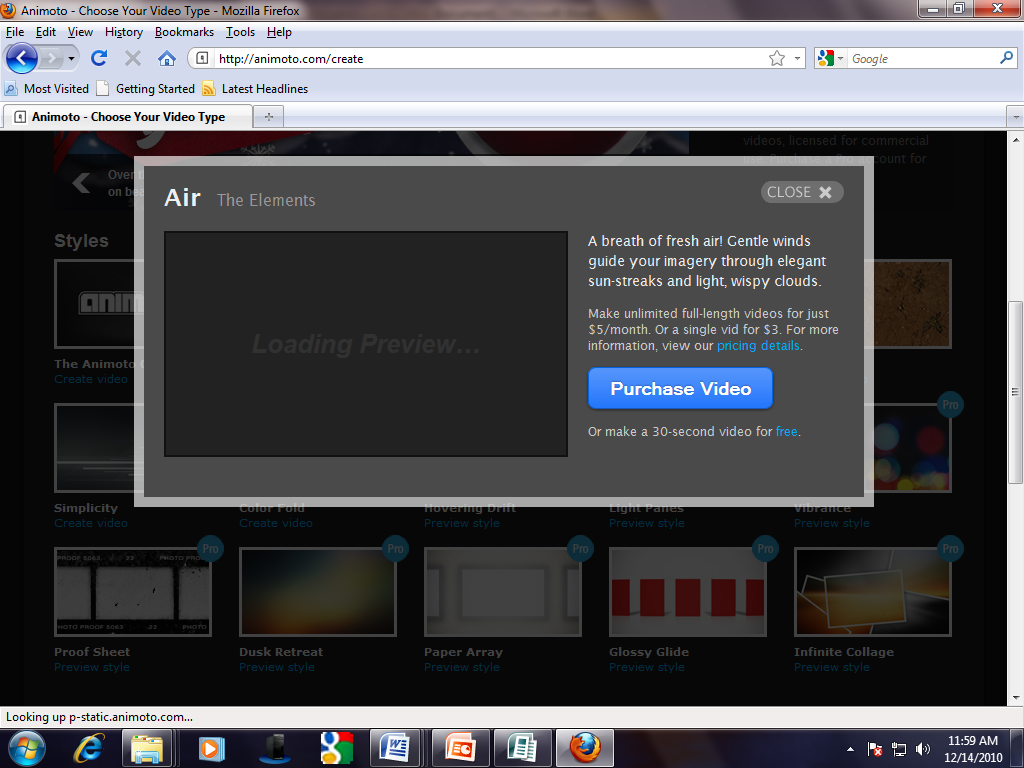 If the pop up says it is for Pro users choose a different styleImageryTo upload images from Google Images open up a new tabType in Google ImagesSearch for the pictures you wantSave those to your hard driveThen go back to animoto and upload from what you have savedOr select video/images from animoto selectionAdd TextAfter adding an image you can select done and it takes you to the below screen.You do not have to upgrade just select “close this box”Then click T to add text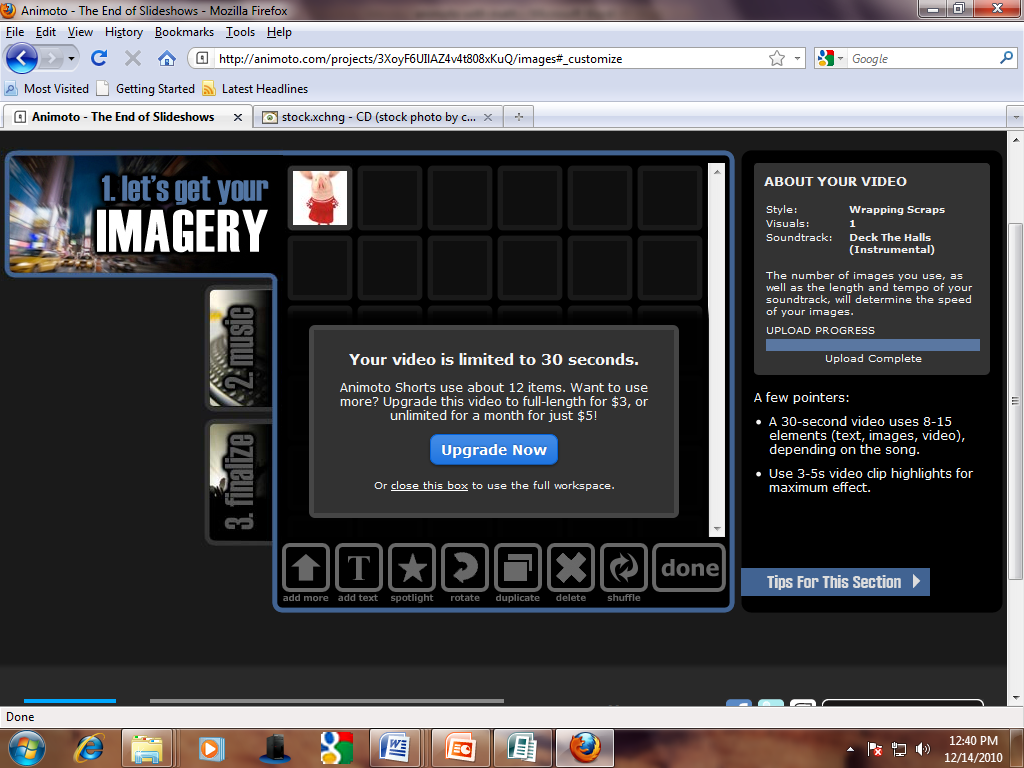 Add musicChoose the music you would likeFinalize- Create video (it takes about 5 minutes to render a 30 second video) While it’s rendering fill out the table on the rule of 72 under your math problem.When finished email the video to your teacher (stantons@billingsschools.org) 